Problem 1.	 If you were to travel to a star 135 light-years from Earth at a speed of 2.80 what would you measure this distance to be?The measured distance is the contracted length.  Use Eq. 36-3a.Problem 2. A certain star is 18.6 light-years away. How long would it take a spacecraft traveling 0.950c to reach that star from Earth, as measured by observers: (a) on Earth, (b) on the spacecraft? (c) What is the distance traveled according to observers on the spacecraft? (d) What will the spacecraft occupants compute their speed to be from the results of (b) and (c)?(a)	To an observer on Earth, 18.6 ly is the rest length, so the time will be the distance divided by the speed.	(b)	The time as observed on the spacecraft is shorter.  Use Eq. 36-1a.	(c)	To the spacecraft observer, the distance to the star is contracted.  Use Eq.				(d)	To the spacecraft observer, the speed of the spacecraft is their observed distance divided by their observed time.	Problem 3. Suppose a news report stated that starship Enterprise had just returned from a 5-year voyage while traveling at 0.74c. (a) If the report meant 5.0 years of Earth time, how much time elapsed on the ship? (b) If the report meant 5.0 years of ship time, how much time passed on Earth?(a)	In the Earth frame, the clock on the  will run slower.  Use Eq. 36-1a.	(b)	Now we assume the 5.0 years is the time as measured on the .  Again use			Problem 4. A spaceship passes you at a speed of 0.850c. You measure its length to be 38.2 m. How long would it be when at rest?You measure the contracted length.  Find the rest length from Eq. 36-3a.Problem 5.  An observer on Earth sees an alien vessel approach at a speed of 0.60c. The  comes to the rescue (Fig. below), overtaking the aliens while moving directly toward Earth at a speed of 0.90c relative to Earth. What is the relative speed of one vessel as seen by the other?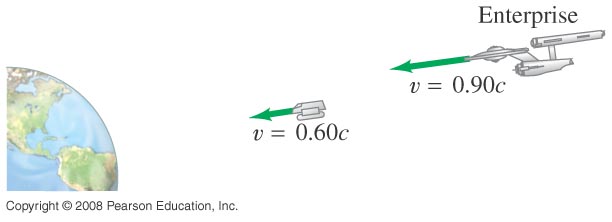 We take the positive direction in the direction of the .  Consider the alien vessel as reference frame S, and the Earth as reference frame   The velocity of the Earth relative to the alien vessel is   The velocity of the Enterprise relative to the Earth is   Solve for the velocity of the Enterprise relative to the alien vessel,  using Eq..We could also have made the  as reference frame S, with  and the velocity of the alien vessel relative to the Earth as   The same answer would result.  Choosing the two spacecraft as the two reference frames would also work.  Let the alien vessel be reference frame S, and the  be reference frame   Then we have the velocity of the Earth relative to the alien vessel as  and the velocity of the Earth relative to the  as   We solve for v, the velocity of the  relative to the alien vessel.